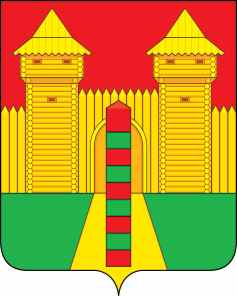 АДМИНИСТРАЦИЯ  МУНИЦИПАЛЬНОГО  ОБРАЗОВАНИЯ «ШУМЯЧСКИЙ  РАЙОН» СМОЛЕНСКОЙ  ОБЛАСТИРАСПОРЯЖЕНИЕот 27.09.2021г. № 335-р           п. ШумячиВ соответствии со ст.28 Устава муниципального образования «Шумячский район» Смоленской области, на основании распоряжения Администрации муниципального образования «Шумячский район» Смоленской области от 20.09.2021г. № 327-р «О приеме в собственность муниципального образования «Шумячский район» Смоленской области объектов, относящихся к государственной собственности Смоленской области»         Утвердить прилагаемый акт о закреплении за Муниципальным бюджетным               общеобразовательным учреждением «Шумячская средняя школа имени                               В.Ф. Алешина» объектов на праве оперативного управления от 27.09.2021г.Глава муниципального образования«Шумячский район» Смоленской области                                               А.Н. ВасильевОб утверждении акта о закреплении за Муниципальным бюджетным общеобразовательным учреждением «Шумячская средняя школа имени В.Ф. Алешина» объектов на праве оперативного управления